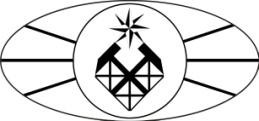 МИНОБРНАУКИ РОССИИФедеральное государственное бюджетное образовательное учреждение высшего образования«Российский государственный геологоразведочный университет имени Серго Орджоникидзе»(МГРИ-РГГРУ)Факультет Институт современных технологий геологической разведки горного и нефтегазового делаКафедра геотехнологических способов и физических процессов горного производства«Утверждаю»                                                                                              Директор института(Клочков Н.Н.)            «         » ___________ 2018 г.РАБОЧАЯ ПРОГРАММА УЧЕБНОЙ ДИСЦИПЛИНЫБ2.Б.02(У)«ПРАКТИКА ПО ПОЛУЧЕНИЮ ПЕРВИЧНЫХ ПРОФЕССИОНАЛЬНЫХ УМЕНИЙ И НАВЫКОВ, В ТОМ ЧИСЛЕ ПЕРВИЧНЫХ УМЕНИЙ И НАВЫКОВ НАУЧНО-ИССЛЕДОВАТЕЛЬСКОЙ ДЕЯТЕЛЬНОСТИ (УЧЕБНАЯ ОЗНАКОМИТЕЛЬНАЯ»Специальность 21.05.05 «Физические процессы горного или нефтегазового производства» специализации «Физические процессы горного производства»Формы обучения: очная, заочнаяОбщая трудоемкость освоения практики3 з.е. (108 ак. ч)	Курс	1Количество недель	2	Семестр	2Промежуточная аттестацияЗачетМосква, 2018 г.ЦЕЛИ ОСВОЕНИЯ ДИСЦИПЛИНЫЦелью учебно-ознакомительной практики является закрепление знаний, полученных во время обучения на первом курсе, а также приобретение обучающимися общекультурных компетенций и компетенций в сфере профессиональной деятельности,необходимых для работы в профессиональной сфере.Общими задачами учебно-ознакомительной практики являются:закрепление теоретических знаний, полученных при изучении базовых дисциплин; знакомство с характером работы будущей специальности;ознакомление с содержанием основных работ и исследований, выполняемых на пред- приятии (организации) по месту прохождения практики;знакомство с устройством машин и механизмов используемых при добыче и транспорте горной массы, а также другого вспомогательного оборудования.МЕСТО УЧЕБНО-ОЗНАКОМИТЕЛЬНОЙ ПРАКТИКИ В СТРУКТУРЕ ООП ВПОДанная практика проводится по окончании студентами первого курса в Подмоско- вье, в лабораториях и на кафедре Университета, после изучения дисциплин – «Введение в специализацию», «Геодезия», «Общая геология», «Физика горных пород».Учебно-ознакомительная практика проходится студентами перед изучением дис- циплин: «Горнопроходческие машины», «Горные машины для подземных горных работ»,«Подземная геотехнология», Разведка россыпных месторождений», Геология месторож- дений полезных ископаемых», «Экономическая теория».К моменту прохождения учебно-ознакомительной практики студент должен:пройти геодезическую практику.Знать:общую геологию;физику горных пород;начертательную геометрию и инженерную графику;геодезию.Уметь:применять современные технические средства реализации соответствующих процес- сов горного производства при добыче и переработке полезных ископаемых,Владеть:правилами техники безопасности для обеспечения безопасных и комфортных усло- вий труда при ведении горных работ.ФОРМЫ ПРОВЕДЕНИЯ УЧЕБНО-ОЗНАКОМИТЕЛЬНОЙ ПРАКТИКИВ целом практика состоит из трех частей, которые связаны единым после- довательно реализуемым планом.Вводная лекция по геологии, минералогии, гидрогеологии Подмосковья, основ разработки месторождений полезных ископаемых.Геологическая экскурсия в долину р. Чертановки, где студенты знакомятся с геологической работой малых рек, аллювиальными отложениями в районе Теплостановской возвышенности. В связи с тем, что русло реки прорезают четвертичные и меловые отложения в современном аллювии интересен набор шлиховых минералов. Во время экскурсии студентов обучают первым навыкам по отмывке шлихов, документации проб, простейшим методам привязки и описания точек отбора проб, сопровождающих геологические наблюдения. Результаты наблюдений и отбор проб формируются в полевом дневнике. (1)Геологическая экскурсия на Ленинские горы и парк Фили.Здесь студенты знакомятся с рядом геологических процессов, проявленных на склонах долины р. Москвы, знакомятся с террасовым комплексом, оползнями, признаками оползневых склонов, аллювием крупной реки (р. Москвы). Отмывают шлихи из аллювия, изучают петрографический состав гравийно-галечной части отложений. Т.Е. совер- шенствуют навыки, полученные во время первой экскурсии. Результаты фиксируют в полевом дневнике. (3)Геологическая экскурсия в Подмосковье (за пределы кольцевой автодороги) мо- жет быть проведена в зависимости от транспорта либо по Савеловской либо по Бело- русской ж/д. В первом случае до станции «Турист» и далее пешком 5,5 км до д. Паромо- ново - д. Стрелово (долина р. Волгуши), во втором - до платформы «Чапаевская» и далее 1,5 км до берега р. Москвы. (2)\МЕСТО И ВРЕМЯ ПРОВЕДЕНИЯ ПРАКТИКИУчебно-ознакомительная практика проходится студентами после окончания пер- вого курса и прохождения ими геодезической практики в течение одной недели в Москве и Московской области на следующих объектах:ИО РАН, г. Москва, ФГУП «ВНИИ Океанология";РГГРУ, учебно-научная лаборатория «Новые гидротехнологии» (г.Москва);Геологические объекты г. Москвы и ближайшего Подмосковья.КОМПЕТЕНЦИИ ОБУЧАЮЩЕГОСЯ, ФОРМИРУЕМЫЕ В РЕЗУЛЬТАТЕ ПРОХОЖДЕНИЯ УЧЕБНО-ОЗНАКОМИТЕЛЬНОЙ ПРАКТИКИВ процессе прохождения данной практики студент должен овладеть следующими компетенциями:а) общекультурными (ОК):уметь логически последовательно, аргументировано и ясно излагать мысли, правильно строить устную и письменную речь (ОК-3);осознавать социальную значимость своей будущей профессии, иметь высокую мотивац к выполнению профессиональной деятельности (ОК-11);б) профессиональными (ПК):общепрофессиональныеиспользовать законы и методы точных, естественных, гуманитарных и экономических наук при геолого-промышленной оценке месторождений полезных ископаемых и горных отводов (ПК-2);использовать знание о свойствах горных пород и характере их изменения под воздейст- вием различных физических и вещественных полей при оценке параметров процессов до- бычи и переработки полезных ископаемых (ПК-3);использовать методы фундаментальных и прикладных наук при оценке экологически безопасного состояния окружающей среды при добыче и переработке полезных ископае- мых (ПК-4);производственно-технологическая деятельность (ПТД)владеть основными принципами выбора технологий добычи и переработки полезных ископаемых по критерию комплексного освоения георесурсов недр (ПК-9);определять пространственно-геометрическое положение объектов, обрабатывать и интерпретировать результаты выполненных геодезических и маркшейдерских измерений (ПК-14).СТРУКТУРА И СОДЕРЖАНИЕ УЧЕБНО-ОЗНАКОМИТЕЛЬНОЙ ПРАКТИКИОбщая трудоемкость практики составляет 2 зачетные единицы.ОБРАЗОВАТЕЛЬНЫЕ, НАУЧНО-ИССЛЕДОВАТЕЛЬСКИЕ И НАУЧНО-ПРОИЗВОДСТВЕННЫЕ ТЕХНОЛОГИИ, ИСПОЛЬЗУЕМЫЕ ПРИ ПРОХОЖДЕ- НИИ УЧЕБНО-ОЗНАКОМИТЕЛЬНОЙПРАКТИКИПротяженность ознакомительных маршрутов с работой на точках наблюдения - 3-6 км вдоль долины.В ходе полевых наблюдений по каждому дню особое внимание обращается на ха- рактер и результаты технического воздействия на окружающую среду, разнообразные факторы загрязнения водотоков, берегов и лесных массивов, особенно для особо по- сещаемых людьми мест (с целью отдыха на природе).УЧЕБНО-МЕТОДИЧЕСКОЕ ОБЕСПЕЧЕНИЕ САМОСТОЯТЕЛЬНОЙ РАБОТЫ СТУДЕНТОВ НА УЧЕБНОЙ ПРАКТИКЕТребования к отчету.Отчет составляется студентами на основании материалов дневника, проектной и отчетной документации, литературных и других источников. Отчет должен быть написан сжато, аккуратная разборчивым почерком, хорошо иллюстрирован схемами, эскизами, фотографиями.Отчет составляется на месте практики под непосредственным наблюдением и с ме- тодической помощью руководителя практики. Руководитель проверяет отчет и дает за- ключение о теоретической и практической подготовке студента. Если по заключению ру- ководителя требуется доработка отчета, то она выполняется на месте практики.ФОРМЫ КОНТРОЛЯ И АТТЕСТАЦИЯ СТУДЕНТОВ ПО ИТОГАМ ПРАКТИКИНепосредственное руководство и контроль над ходом практики выполняется руко- водителями практики вуза и предприятия. Методическое руководство осуществляется ка- федрой вуза.Во время проверки руководителем уточняется объем работы практиканта на после- дующее время.Проверка работы студента отмечается руководителем практики в дневнике студен-та.Защита отчета студентами проводится на кафедре геотехнологии и комплексногоосвоения МПИ в течение первых двух недель следующего семестра.МАТЕРИАЛЬНО-ТЕХНИЧЕСКОЕ ОБЕСПЕЧЕНИЕ ПРАКТИКИДля проведения практики используется:лаборатория «Новые гидротехнологии» кафедры геотехнологии и комплексного ос- воения МПИ РГГРУ;лаборатории ИО РАН, г. Москва, ФГУП «ВНИИ Океанология";МИНИСТЕРСТВО ОБРАЗОВАНИЯ И НАУКИ РОССИЙСКОЙ ФЕДЕРАЦИИФЕДЕРАЛЬНОЕ ГОСУДАРСТВЕННОЕ БЮДЖЕТНОЕ ОБРАЗОВАТЕЛЬНОЕ УЧРЕЖДЕНИЕ ВЫСШЕГО ПРОФЕССИОНАЛЬНОГО ОБРАЗОВАНИЯ«РОССИЙСКИЙ ГОСУДАРСТВЕННЫЙ ГЕОЛОГОРАЗВЕДОЧНЫЙ УНИВЕРСИТЕТ имени СЕРГО ОРДЖОНИКИДЗЕ»МГРИ-РГГРУУтверждаю:Декан ФТРиР Н.Н.Клочков« 	» 	2013г.РАБОЧАЯ ПРОГРАММА  «Технологической практики»Направление подготовки	131201 Физические процессы горного илинефтегазового	производстваСпециализация	Физические процессы горного производстваКвалификация (степень) выпускника – специалист Форма обучения - очнаяМосква 2013При разработке рабочей программы учебной дисциплины в основу положены:ФГОС ВПО по направлению подготовки специальности 131201 "Физические про- цессы горного или нефтегазового производства" специализации "Физические процессы горного производства", квалификация горный инженер, утвержденный Министерством образования РФ от 24 декабря 2010 г. N 2050.Учебный план по направлению подготовки специальности 131201 "Физические процессы горного или нефтегазового производства" специализации "Физические процес- сы горного производства", утвержденный решением Ученого совета МГРИ-РГГРУ.Рабочая программа одобрена на заседании кафедры геотехнологии и комплексного ос- воения месторождений полезных ископаемых от	«20» июня 2013 г , протокол № 8Заведующий кафедрой 	(Дробаденко В.П.)Разработчик: д.т.н., профессор, заведующий кафедрой геотехнологии и комплексного освоения МПИ 	( Вильмис А.Л.)Программа рассмотрена и переутверждена на заседании кафедры геотехнологии и ком- плексного освоения МПИ 20 июня 2014г, протокол № 7Заведующий кафедрой 	(Дробаденко В.П.)ЦЕЛИ ОСВОЕНИЯ ДИСЦИПЛИНЫЦелью технологической практики является закрепление теоретических знаний, полученных обучающимся во время аудиторных занятий, приобретение ими профессио- нальных компетенций, путем непосредственного участия в деятельности производствен- ной или научно-производственной организации, а также приобретение ими социально- личностных компетенций, необходимых для работы в профессиональной сфере.МЕСТО ТЕХНОЛОГИЧЕСКОЙ ПРАКТИКИ В СТРУКТУРЕ ООП ВПОДанная практика проводится по окончании студентами второго курса в течение 4 недель и составляет 4 зачетные единицы.После прохождения практики студент должен.Знать:основные этапы горного производства;основные закономерности, составляющие основу технологических процессов горного производства;содержание основных работ и исследований, выполняемых на предприятии (ор- ганизации) по месту прохождения практики.Уметь:описать организационную структуру предприятия и систему ее управления;описать основные технологические процессы гонного производства;-анализировать и обобщать передовой опыт разработки новых технологических процессов и технологического оборудования применяемых для освоения месторождение полезных ископаемых.Владеть:теоретическими знаниями, полученными при изучении базовых и специальных дисциплин;навыками работы специалиста на производственных предприятиях, в научных и проектных организациях, изучающих физические процессы горного или нефтегазового производства.ФОРМЫ ПРОВЕДЕНИЯ ТЕХНОЛОГИЧЕСКОЙ ПРАКТИКИПрактика является учебной.МЕСТО И ВРЕМЯ ПРОВЕДЕНИЯ ПРАКТИКИТехнологическая практика проводится после 2 курса и составляет 4 недели. Местом проведения производственной практики являются горнодобывающие предприятия, про- мышленные лаборатории, НИИ или коммерческие структуры по профилю специальности с которыми имеются договора о прохождении производственной практики студентов спе- циальности 130401 «Физические процессы горного или нефтегазового производства».КОМПЕТЕНЦИИ ОБУЧАЮЩЕГОСЯ, ФОРМИРУЕМЫЕ В РЕЗУЛЬТАТЕ ПРОХОЖДЕНИЯ ТЕХНОЛОГИЧЕСКОЙ ПРАКТИКИВ процессе прохождения данной практики студент приобретает следующие компетенции.Общекультурные компетенции (ОК):способностью к обобщению и анализу информации, постановке целей и выбору путей их достижения (ОК-1);стремлением к саморазвитию, повышению своей квалификации и мастерства (ОК-9);Профессиональные компетенции (ПК):готовностью использовать знания о свойствах горных пород и характере их изменения под воздействием различных физических полей при оценке параметров процессов доычи и переработки полезных ископаемых, в том числе при освоении ресурсов шельфа морей и океанов, строительстве и эксплуатации подземных объектов; владеть методами анализа, знанием закономерностей поведения и управления свойствами горных пород и состояни- ем массива (ПК-3);владением методами геолого-промышленной оценки месторождений полезных иско- паемых, горных отводов (ПК-16);готовностью демонстрировать умения использовать технические средства для оценки свойств горных пород и состояния массива, а также их влияния на параметры процессов добычи, переработки минерального сырья, строительства и эксплуатации подземных со- оружений (ПК-24).ЗНАНИЯ КОТОРЫЕ ДОЛЖЕН ПОЛУЧИТЬ СТУДЕНТ В РЕЗУЛЬТАТЕ ПРОХОЖДЕНИЯ ТЕХНОЛОГИЧЕСКОЙ ПРАКТИКИВ результате прохождения технологической практики обучающийся должен изучить:геологию месторождения, состав, строение и горно-технологические параметры полезного ископаемого и вмещающих пород - схему вскрытия месторождения, систему разработки;основные процессы горного производства: бурение; взрывание; погрузка и транс- портирование; крепление; проветривание; водоотлив; складирование, способы управле- ния состоянием массива;дробление и измельчение, обогащение;методы и средства измерений и контроля параметров процессов горного произ- водства;свойства и состояние массива горных пород и горной массы, а также параметры технологических процессов и экологической обстановки;ОБРАЗОВАТЕЛЬНЫЕ, НАУЧНО-ИССЛЕДОВАТЕЛЬСКИЕ И НАУЧНО-ПРОИЗВОДСТВЕННЫЕ ТЕХНОЛОГИИ, ИСПОЛЬЗУЕМЫЕ ПРИ ПРОХОЖДЕ- НИИ УЧЕБНО-ОЗНАКОМИТЕЛЬНОЙПРАКТИКИВ процессе прохождения технологической практики каждый студент должен обяза- тельно вести дневник, в котором в хронологическом порядке подробно делаются необхо- димые записи, зарисовки и эскизы, фиксируются цифровые данные, а также вносятся со-ображения и рекомендации по совершенствованию технологии организации горных ра- бот. Проводится фото и видеосъемка основных технологических процессов. Дневник должен содержать все материалы, необходимые для составления отчета по практике.Индивидуальное  задание   по   научно-исследовательской   работе.   Преподаватели выдают студентам специальные задания и рекомендуют методику по глу- бокому		изучению		конкретного	вопроса		(например, исследование зависимости производительности погрузки от продолжительности маневро- вых	операций,	влияние	трещиноватости	породы	на скорость     бурения     шпуров,      зависимости      продолжительности      погрузки  породи от формы развала горной массы ит.д.) При выполнении исследований студент проводит хронометражные наблюдения, обрабатывает и анализирует полученные данные, делает выводы.УЧЕБНО-МЕТОДИЧЕСКОЕ ОБЕСПЕЧЕНИЕ САМОСТОЯТЕЛЬНОЙ РАБОТЫ СТУДЕНТОВ НА ТЕХНОЛОГИЧЕСКОЙ ПРАКТИКЕТребования к отчету.Отчет составляется студентами на основании материалов дневника, проектной и отчетной документации, литературных и других источников. Отчет должен быть написан сжато, аккуратная разборчивым почерком, хорошо иллюстрирован схемами, эскизами, фотографиями.Отчет составляется на месте практики под непосредственным наблюдением и с ме- тодической помощью руководителя практики. Руководитель проверяет отчет и дает за- ключение о теоретической и практической подготовке студента. Если по заключению ру- ководителя требуется доработка отчета, то она выполняется на месте практики.Отчет должен содержать следующие основные раздели (главы):Введение. Время и место проведения практики. Краткое описание географического по- ложения района, обзор экономического развития района. Краткая геологическая характе- ристика месторождения, горногеологических и гидрогеологических условий.Виды горных работ, с которыми студент познакомился за время практики, работы, в которых принимал участие в качестве стажера.Подробное описание горнопроходческих работ.Предложения по улучшению организации и технологии горнопроходческих работ. 4.Собственные исследования. Задача, методика, организация проведенных исследований, результаты исследований и наблюдений, их анализ и выводы.Приложения к отчету:геологический план месторождения или его части с нанесенными на него горными выработками;продольный и поперечный разрезы месторождения с нанесенными на них горными выработками, паспорта буровзрывных работ, крепления, вентиляции, графики цик- личной организации горных работ;схема расположения оборудования при производстве горных работ;чертежи оригинальных устройств, приспособлений, инструментов, используемых при проведении горных работ.ФОРМЫ КОНТРОЛЯ И АТТЕСТАЦИЯ СТУДЕНТОВ ПО ИТОГАМ ПРАКТИКИНепосредственное руководство и контроль над ходом практики выполняется руко- водителями практики вуза и предприятия. Методическое руководство осуществляется ка- федрой вуза.Во время проверки руководителем уточняется объем работы практиканта на после- дующее время.Проверка работы студента отмечается руководителем практики в дневнике студен-та.Защита отчета студентами проводится на кафедре геотехнологии и комплексногоосвоения МПИ в течение первых двух недель следующего семестра. К отчету прилагает- ся квалификационное удостоверение, если на предприятии сдавался соответствующий эк- замен.УЧЕБНО-МЕТОДИЧЕСКОЕ И ИНФОРМАЦИОННОЕ ОБЕСПЕЧЕНИЕ ПРАКТИКИДробаденко В.П., Калинин И.С., Малухин Н.Г. Методика и техника морских геоло- горазведочных и горных работ: Учеб. для студ. высш. учеб. заведений. – Волго- град: Издательский Дом «Ин-Фолио», 2010 г.Милютин А.Г., Калинин И.С., Карпиков А.Л. Методика и техника разведки место- рождений полезных ископаемых. – М.: «Высшая школа», 2010 г.Дополнительная литература:Квагинидзе В.С., Козовой Г.И., Чакветадзе Ф.А., Антонов Ю.А., Корецкий В.Б. Экскаваторы на карьерах. Конструкции, эксплуатация, расчет. Мир горной книги, М., 2011 г.Справочник механика открытых работ /под ред. Щадова М.И., Подэрни Р.Ю. М.: Недра 1989.Подэрни Р.Ю. Горные машины и комплексы для открытых горных работ.- М.: МГГУ, 2001. Квагинидзе В.С., Козовой Г.И., Чакветадзе Ф.А., Антонов Ю.А., Ко- рецкий  В.Б.Бульдозеры   на   карьерах.   Конструкции,   эксплуатация,   расчет Мир горной книги, М., 2011 г.Дробаденко В.П., Луконина О.А., Тимошенко С.В. Основы гидротехнологии. – М.: 2000 г.МАТЕРИАЛЬНО-ТЕХНИЧЕСКОЕ ОБЕСПЕЧЕНИЕ ПРАКТИКИДля проведения практики используется:лаборатория «Новые гидротехнологии» кафедры геотехнологии и комплексного ос- воения МПИ РГГРУ;лаборатории ИО РАН, г. Москва, ФГУП «ВНИИ Океанология";производственные мощности предприятий Московской области: - ЗАО "Кварцит" (Московская область, пос. Фосфоритный); ЗАО "Мансуровское карьероуправление" (Московская область, Истринский р-н, д. Мансурово); ОАО "Кудиновский комби- нат"(Московская область, Ногинский р-н, 142455, г. Электроугли, ул. Заводская 6); Филиал «Моревский карьер» ФГУП« УПП при СПЕЦСТРОЕ РОССИИ» (Москов- ская область, Ногинский р-н, 142455, г. Электроугли, ул. Заводская 6).МИНИСТЕРСТВО ОБРАЗОВАНИЯ И НАУКИ РОССИЙСКОЙ ФЕДЕРАЦИИФЕДЕРАЛЬНОЕ ГОСУДАРСТВЕННОЕ БЮДЖЕТНОЕ ОБРАЗОВАТЕЛЬНОЕ УЧРЕЖДЕНИЕ ВЫСШЕГО ПРОФЕССИОНАЛЬНОГО ОБРАЗОВАНИЯ«РОССИЙСКИЙ ГОСУДАРСТВЕННЫЙ ГЕОЛОГОРАЗВЕДОЧНЫЙ УНИВЕРСИТЕТ имени СЕРГО ОРДЖОНИКИДЗЕ»МГРИ-РГГРУУтверждаю:Декан ФТРиР Н.Н.Клочков« 	» 	2013г.РАБОЧАЯ ПРОГРАММА «1-й Производственной практики»Направление подготовки	131201 Физические процессы горного илинефтегазового	производстваСпециализация	Физические процессы горного производстваКвалификация (степень) выпускника – специалист Форма обучения - очнаяМосква 2013При разработке рабочей программы учебной дисциплины в основу положены:ФГОС ВПО по направлению подготовки специальности 131201 "Физические про- цессы горного или нефтегазового производства" специализации "Физические процессы горного производства", квалификация горный инженер, утвержденный Министерством образования РФ от 24 декабря 2010 г. N 2050.Учебный план по направлению подготовки специальности 131201 "Физические процессы горного или нефтегазового производства" специализации "Физические процес- сы горного производства", утвержденный решением Ученого совета МГРИ-РГГРУ.Рабочая программа одобрена на заседании кафедры геотехнологии и комплексного ос- воения месторождений полезных ископаемых от	«20» июня 2013 г , протокол № 8Заведующий кафедрой 	(Дробаденко В.П.)Разработчик: д.т.н., профессор, заведующий кафедрой геотехнологии и комплексногоосвоения МПИ	( Вильмис А.Л.)Программа рассмотрена и переутверждена на заседании кафедры геотехнологии и ком- плексного освоения МПИ 20 июня 2014г, протокол № 7Заведующий кафедрой 	(Дробаденко В.П.)ЦЕЛИ ОСВОЕНИЯ ДИСЦИПЛИНЫПервая производственная практика имеет следующие цели:Знакомство и изучение организации и структуры горного производства, основных тех- нологических процессов, производственно-хозяйственной деятельности предприятия.Приобретение практических навыков и производственного опыта ведения самостоятель- ной инженерной работы по эксплуатации и ремонту горно-транспортного оборудования, безопасному ведению горных работ, способам управления технологическими процессами, расчету производительности основного горного и транспортного оборудования.Сбор производственных, технико-экономических и проектных данных, которые должны стать основой для составления курсовых проектов и работ. по курсам «Процессы откры- тых горных работ», «Основы технологии открытых работ», «Физическая геотехнология» Основными задачами практики являются:Работа на рабочем месте или дублером бригадира, мастера или другого руководителя (продолжительность рабочей недели при прохождении практики для студентов от 18 лет и старше не более 40 часов (ст. 91 ТК РФ).Изучение конструкции, особенностей эксплуатации и организации ремонта технологиче- ского и электромеханического оборудования, используемого на горном предприятии.Изучение организации и структуры горного производства, основных технологических процессов, структуры комплексной механизации на карьере, методов расчета производи- тельности основного горного оборудования, паспортов забоев, рабочих площадок, отва- лов.Изучение в целом горного предприятия, его технической, экономической и проектной документации, новой техники.МЕСТО 1-Й ПРОИЗВОДСТВЕННОЙ ПРАКТИКА ПРАКТИКИ В СТРУКТУРЕ ООП ВПО.я производственная практика должна обеспечить закрепление и углубление тео- ретических и практических знаний, полученных студентами по курсам “Геология”, “Про- цессы открытых горных работ, “Механическое разрушение горных пород”.После прохождения практики студент должен.иметь представление:- о современном состоянии технологии горного производства и направлениях ее развития на ближайшую перспективу;об основных научно-технических проблемах разработки месторождений полезных иско-паемых;о размещении производственного потенциала горнодобывающих отраслей промышлен- ности, осуществляющих разработку месторождений полезных ископаемых открытыми и геотехнологическими способами.знать:физико-механические и технологические свойства горных пород и массивов;механические процессы в горных массивах, происходящих в результате нарушения есте- ственного напряженного состояния при ведении горных работ;технологические и организационные принципы формирования структур производствен- ных процессов добычи полезных ископаемых открытыми и геотехнологическими спосо- бами;прогрессивные технологические схемы разработки месторождений полезных ископае- мых;передовые методы эксплуатации средств механизации горных работ;основные принципы выбора рациональных вариантов технологических схем горных ра- бот;-методы и формы организации горного производства и труда;нормативные документы горного производства и труда;нормативные документы, регламентирующие обоснование топологий сети горных выра- боток и технико-технологических решений по отработке участков карьерных полей;общие принципы, виды и организацию проектирования горных предприятий, состав и содержание проектной документации;научные основы рудничной аэрологии, методику обоснования проветривания карьеров;нормативные документы и инженерные принципы охраны труда, предупреждения трав- матизма, профессиональных заболеваний, аварий, пожаров и взрывов при ведении горных работ;уметь:осуществлять эксплуатационные расчеты горных машин и комплексов, обосновывать их выбор для заданных горно-геологических условий и объемов производства;обосновывать технологические схемы внутришахтного транспорта;выбирать схемы и технические средства проветривания очистных, подготовительных и нарезных выработок;обосновывать выбор схем и оборудования для карьерного водоотлива, определять сте- пень загрязнения карьерных вод в процессе ведения горных работ, разрабатывать меро- приятия по предотвращению отрицательного воздействия на окружающую среду, утили- зацию отходов горного производства;разрабатывать графики организации горного производства и труда;оценивать пропускную способность технологических звеньев карьера и выявлять «узкие места» в них;обосновывать и доводить до исполнителей наряды на выполнение горных работ, осуще- ствлять контроль и обеспечивать правильность выполнения заданий на производство гор- ных работ исполнителями; руководить оперативным устранением нарушений в ходе веде- ния горных работ;квалифицированно анализировать и оценивать действия подчиненных, контролировать моральный климат в коллективе, поддерживать необходимый уровень трудовой и испол- нительной дисциплины, предотвращать нарушения и конфликты в трудовом коллективе;вести первичный учет выполняемых работ, анализировать оперативные и текущие пока- затели производства;владеть:горной терминологией;навыками работы на ЭВМ;методами управления процессами горного производства при открытой добыче полезных ископаемых, отвечающими по качеству конечной продукции и комплексному освоению ресурсов месторождений;методами технического контроля в условиях действующего горного производства;методами разработки нормативной документации по соблюдению технологической дис- циплины при ведении горных работ;методами анализа причин производственного травматизма и разработки мероприятий по его предупреждению;ФОРМЫ ПРОВЕДЕНИЯ 1-Й ПРОИЗВОДСТВЕННОЙ ПРАКТИКИПрохождение студентами производственной практики производится индивидуаль- но или в составе организованной группы. При индивидуальном прохождении практики по прибытии на предприятие студент должен обратиться к руководителю предприятия или его заместителю, который определяет должность, место работы и руководителя прохож- дения практики (при отсутствии вакантных мест, в виде исключения, студент может быть принят дублером рабочего с частичной оплатой или без оплаты).МЕСТО И ВРЕМЯ ПРОВЕДЕНИЯ ПРАКТИКИПрактика проводится на предприятиях, добывающих твердые и жидкие полезные ископаемые, на которых возможно изучить все стадии добычи и переработки полезных ископаемых и получить навыки работы на них.КОМПЕТЕНЦИИ ОБУЧАЮЩЕГОСЯ, ФОРМИРУЕМЫЕ В РЕЗУЛЬТАТЕ ПРОХОЖДЕНИЯ ТЕХНОЛОГИЧЕСКОЙ ПРАКТИКИВ процессе прохождения данной практики студент приобретает следующие компетенции.Общекультурные компетенции (ОК):способностью к обобщению и анализу информации, постановке целей и выбору путей их достижения (ОК-1);готовностью к кооперации с коллегами, работе в коллективе (ОК-4);стремлением к саморазвитию, повышению своей квалификации и мастерства (ОК-9);Профессиональные компетенции (ПК):готовностью использовать знания о свойствах горных пород и характере их изменения под воздействием различных физических полей при оценке параметров процессов доычи и переработки полезных ископаемых, в том числе при освоении ресурсов шельфа морей и океанов, строительстве и эксплуатации подземных объектов; владеть методами анализа, знанием закономерностей поведения и управления свойствами горных пород и состояни- ем массива (ПК-3);владением методами рационального и комплексного освоения георесурсного потенциа- ла недр, в том числе при освоении ресурсов шельфа морей и океанов; владением навыка- ми анализа горно-геологических условий при эксплуатационной разведке и добыче полез- ных ископаемых, а также при строительстве и эксплуатации подземных объектов (ПК-7);владением методами геолого-промышленной оценки месторождений полезных иско- паемых, горных отводов (ПК-16);способностью разрабатывать и доводить до исполнителей наряды и задания на выпол- нение горных, горно-строительных и буровзрывных работ; осуществлять контроль каче- ства работ и обеспечивать правильность выполнения их исполнителями; составлять гра- фики работ и перспективные планы, инструкции, сметы, заявки на материалы и оборудо- вание, заполнять необходимые отчетные документы в соответствии с установленными формами (ПК-18);готовностью демонстрировать умения использовать технические средства для оценки свойств горных пород и состояния массива, а также их влияния на параметры процессов добычи, переработки минерального сырья, строительства и эксплуатации подземных со- оружений (ПК-24).СТРУКТУРА И СОДЕРЖАНИЕ ТЕХНОЛОГИЧЕСКОЙ ПРАКТИКИОбщая трудоемкость практики составляет 7 зачетныч единиц.В процессе прохождения практики каждый студент должен обязательно вести дневник, в котором в хронологическом порядке подробно делаются необходимые записи, зарисовки и эскизы, фиксируются цифровые данные, а также вносятся соображения и ре- комендации по совершенствованию технологии организации горных работ. Проводитсяфото и видеосъемка основных технологических процессов. Дневник должен содержать все материалы, необходимые для составления отчета по практике.Индивидуальное  задание   по   научно-исследовательской   работе.   Преподаватели выдают студентам специальные задания и рекомендуют методику по глу- бокому		изучению		конкретного	вопроса		(например, исследование зависимости производительности погрузки от продолжительности маневро- вых	операций,	влияние	трещиноватости	породы	на скорость     бурения     шпуров,      зависимости      продолжительности      погрузки  породи от формы развала горной массы ит.д.) При выполнении исследований студент проводит хронометражные наблюдения, обрабатывает и анализирует полученные данные, делает выводы.УЧЕБНО-МЕТОДИЧЕСКОЕ ОБЕСПЕЧЕНИЕ САМОСТОЯТЕЛЬНОЙ РАБОТЫ СТУДЕНТОВ НА УЧЕБНОЙ ПРАКТИКЕТребования к отчету.Отчет составляется студентами на основании материалов дневника, проектной и отчетной документации, литературных и других источников. Отчет должен быть написан сжато, аккуратная разборчивым почерком, хорошо иллюстрирован схемами, эскизами, фотографиями.Отчет составляется на месте практики под непосредственным наблюдением и с ме- тодической помощью руководителя практики. Руководитель проверяет отчет и дает за- ключение о теоретической и практической подготовке студента. Если по заключению ру- ководителя требуется доработка отчета, то она выполняется на месте практики.Отчет должен содержать следующие основные раздели (главы):Введение. Время и место проведения практики. Краткое описание географического по- ложения района, обзор экономического развития района. Краткая геологическая характе- ристика месторождения, горногеологических и гидрогеологических условий.Виды горных работ, с которыми студент познакомился за время практики, работы, в которых принимал участие в качестве стажера.Подробное описание горнопроходческих работ.Предложения по улучшению организации и технологии горнопроходческих работ. 4.Собственные исследования. Задача, методика, организация проведенных исследований, результаты исследований и наблюдений, их анализ и выводы.5. Приложения к отчету:геологический план месторождения или его части с нанесенными на него горными выработками;	продольный и поперечный разрезы месторождения с нанесенными на них горными выработками, паспорта буровзрывных работ, крепления, вентиляции, графики цик- личной организации горных работ;схема расположения оборудования при производстве горных работ;чертежи оригинальных устройств, приспособлений, инструментов, используемых при проведении горных работ.ФОРМЫ КОНТРОЛЯ И АТТЕСТАЦИЯ СТУДЕНТОВ ПО ИТОГАМ ПРАКТИКИ Непосредственное руководство и контроль над ходом практики выполняется руко- водителями практики вуза и предприятия. Методическое руководство осуществляется ка-федрой вуза.Во время проверки руководителем уточняется объем работы практиканта на после- дующее время. Проверка работы студента отмечается руководителем практики в дневнике студента.Аттестация по итогам 1-й производственной практики проводится на основании оформленного письменного отчета и отзыва руководителя практики от предприятия. По результатам аттестации выставляется дифференцированная оценка.УЧЕБНО-МЕТОДИЧЕСКОЕ И ИНФОРМАЦИОННОЕ ОБЕСПЕЧЕНИЕ ПРАКТИКИЯлтанец И.М.Справочник по гидромеханизации (ТЕОРИЯ И ПРАКТИКА ОТ- КРЫТЫХ ГОРНЫХ И СТРОИТЕЛЬНЫХ РАБОТ), М. 2011 г.Дробаденко В.П., Калинин И.С., Малухин Н.Г. Методика и техника морских гео- логоразведочных и горных работ: Учеб. для студ. высш. учеб. заведений. – Волго- град:	Издательский	Дом	«Ин-Фолио»,	2010	г.Дополнительная литература:Лешков В.Г.Разработка россыпных месторождений. Мир горной книги, М., 2007 г.Милютин А.Г., Калинин И.С., Карпиков А.Л. Методика и техника разведки место- рождений полезных ископаемых. – М.: «Высшая школа», 2010 г.Дробаденко В.П., Луконина О.А., Тимошенко С.В. Основы гидротехнологии. – М.: 2000 г.10. МАТЕРИАЛЬНО-ТЕХНИЧЕСКОЕ ОБЕСПЕЧЕНИЕ ПРАКТИКИДля проведения практики используется:лаборатория «Новые гидротехнологии» кафедры геотехнологии и комплексного ос- воения МПИ РГГРУ, г. Москва;лаборатории ИО РАН, г. Москва, ФГУП «ВНИИ Океанология";производственные мощности предприятия: ООО « Сычевский ПТК» (месторож- дение «Сычевское», Московская область, Волоколамский район, пос. Сычево)МИНИСТЕРСТВО ОБРАЗОВАНИЯ И НАУКИ РОССИЙСКОЙ ФЕДЕРАЦИИФЕДЕРАЛЬНОЕ ГОСУДАРСТВЕННОЕ БЮДЖЕТНОЕ ОБРАЗОВАТЕЛЬНОЕ УЧРЕЖДЕНИЕ ВЫСШЕГО ПРОФЕССИОНАЛЬНОГО ОБРАЗОВАНИЯ«РОССИЙСКИЙ ГОСУДАРСТВЕННЫЙ ГЕОЛОГОРАЗВЕДОЧНЫЙ УНИВЕРСИТЕТ имени СЕРГО ОРДЖОНИКИДЗЕ»МГРИ-РГГРУУтверждаю:Декан ФТРиР Н.Н.Клочков« 	» 	2013г.РАБОЧАЯ ПРОГРАММА «2-й Производственной практики»Направление подготовки	131201 Физические процессы горного илинефтегазового	производстваСпециализация	Физические процессы горного производстваКвалификация (степень) выпускника – специалист Форма обучения - очнаяМосква 2013При разработке рабочей программы учебной дисциплины в основу положены:ФГОС ВПО по направлению подготовки специальности 131201 "Физические про- цессы горного или нефтегазового производства" специализации "Физические процессы горного производства", квалификация горный инженер, утвержденный Министерством образования РФ от 24 декабря 2010 г. N 2050.Учебный план по направлению подготовки специальности 131201 "Физические процессы горного или нефтегазового производства" специализации "Физические процес- сы горного производства", утвержденный решением Ученого совета МГРИ-РГГРУ.Рабочая программа одобрена на заседании кафедры геотехнологии и комплексного ос- воения месторождений полезных ископаемых от	«20» июня 2013 г , протокол № 8Заведующий кафедрой 	(Дробаденко В.П.)Разработчик: д.т.н., профессор, заведующий кафедрой геотехнологии и комплексногоосвоения МПИ	( Вильмис А.Л.)Программа рассмотрена и переутверждена на заседании кафедры геотехнологии и ком- плексного освоения МПИ 20 июня 2014г, протокол № 7Заведующий кафедрой 	(Дробаденко В.П.)Целями 2-ой производственной практики являются закрепление теоретических знаний, полученных студентом во время аудиторных занятий, учебной практики и 1-ой производственной практики, приобретение им профессиональных компетенций, путем непосредственного участия студента в деятельности производственной, научно- исследовательской или проектной организации, а также приобщение студента к социаль- ной среде предприятия (организации) и приобретение им социально-личностных компе- тенций, необходимых для работы в профессиональной сфере.Задачами 2-ой производственной практики являются:закрепление теоретических знаний, полученных при изучении базовых дисциплин;развитие и накопление специальных навыков, изучение и участие в разработке ор- ганизационно-методических и нормативных документов для решения отдельных задачах по месту прохождения практики;изучение организационной структуры предприятия и действующей в нем системы управления промышленной, экологической безопасностью и охраной труда;ознакомление с содержанием основных работ и исследований в области промыш- ленной безопасности и охраны труда, выполняемых на предприятии или в органи- зации по месту прохождения практики;изучение системы обеспечения безопасности технологических процессов и произ- водств;освоение приемов, методов и способов выявления, наблюдения, измерения и кон- троля параметров опасных и вредных производственных факторов;усвоение приемов, методов и способов обработки, представления и интерпретации результатов проведенных практических исследований;приобретение практических навыков в будущей профессиональной деятельности или в отдельных ее разделах;сбор материалов для подготовки и написания курсовых работ.МЕСТО 2-Й ПРОИЗВОДСТВЕННОЙ ПРАКТИКА ПРАКТИКИ В СТРУКТУРЕ ООП ВПО.я производственная практика является одним из важнейших разделов структуры основных общеобразовательных программ (ООП) специалитета . Раздел ООП «Учебная и производственная практики» является обязательным и представляет собой вид учебных занятий, непосредственно ориентированных на профессионально-практическую подго- товку обучающихся. 2-я производственная практика базируется на профессиональном цикле ООП.После прохождения 2-й производственной практики студент должен иметь представление:- о современном состоянии технологии горного производства и направлениях ее развития на ближайшую перспективу;об основных научно-технических проблемах разработки месторождений полезных иско- паемых;о размещении производственного потенциала горнодобывающих отраслей промышлен- ности, осуществляющих разработку месторождений полезных ископаемых открытыми игеотехнологическими способами;знать:физико-механические и технологические свойства горных пород и массивов;механические процессы в горных массивах, происходящих в результате нарушения есте- ственного напряженного состояния при ведении горных работ;технологические и организационные принципы формирования структур производствен- ных процессов добычи полезных ископаемых открытыми и геотехнологическими спосо- бами;прогрессивные технологические схемы разработки месторождений полезных ископае- мых;передовые методы эксплуатации средств механизации горных работ;основные принципы выбора рациональных вариантов технологических схем горных ра- бот;-методы и формы организации горного производства и труда;нормативные документы горного производства и труда;нормативные документы, регламентирующие обоснование топологий сети горных выра- боток и технико-технологических решений по отработке участков карьерных полей;общие принципы, виды и организацию проектирования горных предприятий, состав и содержание проектной документации;научные основы рудничной аэрологии, методику обоснования проветривания карьеров;нормативные документы и инженерные принципы охраны труда, предупреждения трав- матизма, профессиональных заболеваний, аварий, пожаров и взрывов при ведении горных работ;уметь:осуществлять эксплуатационные расчеты горных машин и комплексов, обосновывать их выбор для заданных горно-геологических условий и объемов производства;обосновывать технологические схемы внутришахтного транспорта;выбирать схемы и технические средства проветривания очистных, подготовительных и нарезных выработок;обосновывать выбор схем и оборудования для карьерного водоотлива, определять сте- пень загрязнения карьерных вод в процессе ведения горных работ, разрабатывать меро- приятия по предотвращению отрицательного воздействия на окружающую среду, утили- зацию отходов горного производства;разрабатывать графики организации горного производства и труда;оценивать пропускную способность технологических звеньев карьера и выявлять «узкие места» в них;обосновывать и доводить до исполнителей наряды на выполнение горных работ, осуще- ствлять контроль и обеспечивать правильность выполнения заданий на производство гор- ных работ исполнителями; руководить оперативным устранением нарушений в ходе веде- ния горных работ;квалифицированно анализировать и оценивать действия подчиненных, контролировать моральный климат в коллективе, поддерживать необходимый уровень трудовой и испол- нительной дисциплины, предотвращать нарушения и конфликты в трудовом коллективе;вести первичный учет выполняемых работ, анализировать оперативные и текущие пока- затели производства;владеть:горной терминологией;навыками работы на ЭВМ;методами управления процессами горного производства при открытой добыче полезных ископаемых, отвечающими по качеству конечной продукции и комплексному освоению ресурсов месторождений;методами технического контроля в условиях действующего горного производства;методами разработки нормативной документации по соблюдению технологической дис- циплины при ведении горных работ;методами анализа причин производственного травматизма и разработки мероприятий по его предупреждению;ФОРМЫ ПРОВЕДЕНИЯ ТЕХНОЛОГИЧЕСКОЙ ПРАКТИКИ2-я производственная практика проводится в форме непосредственного участия студента в работе горного предприятия, научно-исследовательской или проектной органи- зации, занимающейся освоением месторождений полезных ископаемых.МЕСТО И ВРЕМЯ ПРОВЕДЕНИЯ ПРАКТИКИПрактика проводится на предприятиях, добывающих твердые и жидкие полезные ископаемые, на которых возможно изучить все стадии добычи и переработки полезных ископаемых и получить навыки работы на них.КОМПЕТЕНЦИИ ОБУЧАЮЩЕГОСЯ, ФОРМИРУЕМЫЕ В РЕЗУЛЬТАТЕ ПРОХОЖДЕНИЯ ТЕХНОЛОГИЧЕСКОЙ ПРАКТИКИВ процессе прохождения данной практики студент приобретает следующие компетенции.Общекультурные компетенции (ОК):способностью к обобщению и анализу информации, постановке целей и выбору путей их достижения (ОК-1);готовностью к кооперации с коллегами, работе в коллективе (ОК-4);стремлением к саморазвитию, повышению своей квалификации и мастерства (ОК-9);Профессиональные компетенции (ПК):готовностью использовать знания о свойствах горных пород и характере их изменения под воздействием различных физических полей при оценке параметров процессов доычи и переработки полезных ископаемых, в том числе при освоении ресурсов шельфа морей и океанов, строительстве и эксплуатации подземных объектов; владеть методами анализа, знанием закономерностей поведения и управления свойствами горных пород и состояни- ем массива (ПК-3);владением методами рационального и комплексного освоения георесурсного потенциа- ла недр, в том числе при освоении ресурсов шельфа морей и океанов; владением навыка- ми анализа горно-геологических условий при эксплуатационной разведке и добыче полез- ных ископаемых, а также при строительстве и эксплуатации подземных объектов (ПК-7);владением методами геолого-промышленной оценки месторождений полезных иско-паемых, горных отводов (ПК-16);способностью разрабатывать и доводить до исполнителей наряды и задания на выпол- нение горных, горно-строительных и буровзрывных работ; осуществлять контроль каче- ства работ и обеспечивать правильность выполнения их исполнителями; составлять гра- фики работ и перспективные планы, инструкции, сметы, заявки на материалы и оборудо- вание, заполнять необходимые отчетные документы в соответствии с установленными формами (ПК-18);готовностью демонстрировать умения использовать технические средства для оценки свойств горных пород и состояния массива, а также их влияния на параметры процессов добычи, переработки минерального сырья, строительства и эксплуатации подземных со- оружений (ПК-24).СТРУКТУРА И СОДЕРЖАНИЕ 2-Й ПРОИЗВОДСТВЕННОЙ ПРАКТИКИОбщая трудоемкость 2-ой производственной практики составляет 6 зачетных еди- ниц, 216 акад. часов.НАУЧНО-ИССЛЕДОВАТЕЛЬСКИЕ И НАУЧНО-ПРОИЗВОДСТВЕННЫЕ ТЕХ- НОЛОГИИ, ИСПОЛЬЗУЕМЫЕ НА 2-ОЙ ПРОИЗВОДСТВЕННОЙ ПРАКТИКЕВ процессе проведения 2-ой производственной практики применяются стандартные образовательные, научно-исследовательские и научно-производственные технологии в форме непосредственного участия обучающегося в работе предприятия.Индивидуальное  задание   по   научно-исследовательской   работе.   Преподаватели выдают студентам специальные задания и рекомендуют методику по глу- бокому		изучению		конкретного	вопроса		(например, исследование зависимости производительности погрузки от продолжительности маневро- вых	операций,	влияние	трещиноватости	породы	на скорость     бурения     шпуров,      зависимости      продолжительности      погрузки  породи от формы развала горной массы ит.д.) При выполнении исследований студент проводит хронометражные наблюдения, обрабатывает и анализирует полученные данные, делает выводы.УЧЕБНО-МЕТОДИЧЕСКОЕ ОБЕСПЕЧЕНИЕ САМОСТОЯТЕЛЬНОЙ РАБОТЫ СТУДЕНТОВ НА УЧЕБНОЙ ПРАКТИКЕТребования к отчету.Отчет составляется студентами на основании материалов дневника, проектной и отчетной документации, литературных и других источников. Отчет должен быть написан сжато, аккуратная разборчивым почерком, хорошо иллюстрирован схемами, эскизами, фотографиями.Отчет составляется на месте практики под непосредственным наблюдением и с ме- тодической помощью руководителя практики. Руководитель проверяет отчет и дает за- ключение о теоретической и практической подготовке студента. Если по заключению ру- ководителя требуется доработка отчета, то она выполняется на месте практики.Отчет должен содержать следующие основные раздели (главы):Введение. Время и место проведения практики. Краткое описание географического по- ложения района, обзор экономического развития района. Краткая геологическая характе- ристика месторождения, горногеологических и гидрогеологических условий.Виды горных работ, с которыми студент познакомился за время практики, работы, в которых принимал участие в качестве стажера.Подробное описание горнопроходческих работ.Предложения по улучшению организации и технологии горнопроходческих работ. 4.Собственные исследования. Задача, методика, организация проведенных исследований, результаты исследований и наблюдений, их анализ и выводы.5. Приложения к отчету:геологический план месторождения или его части с нанесенными на него горными выработками;	продольный и поперечный разрезы месторождения с нанесенными на них горными выработками, паспорта буровзрывных работ, крепления, вентиляции, графики цик- личной организации горных работ;схема расположения оборудования при производстве горных работ;чертежи оригинальных устройств, приспособлений, инструментов, используемых при проведении горных работ.ФОРМЫ КОНТРОЛЯ И АТТЕСТАЦИЯ СТУДЕНТОВ ПО ИТОГАМ ПРАКТИКИ Непосредственное руководство и контроль над ходом практики выполняется руко- водителями практики вуза и предприятия. Методическое руководство осуществляется ка-федрой вуза.Во время проверки руководителем уточняется объем работы практиканта на после- дующее время. Проверка работы студента отмечается руководителем практики в дневнике студента.Аттестация по итогам 1-й производственной практики проводится на основании оформленного письменного отчета и отзыва руководителя практики от предприятия. По результатам аттестации выставляется дифференцированная оценка.УЧЕБНО-МЕТОДИЧЕСКОЕ И ИНФОРМАЦИОННОЕ ОБЕСПЕЧЕНИЕ ПРАКТИКИЯлтанец И.М.Справочник по гидромеханизации (ТЕОРИЯ И ПРАКТИКА ОТ- КРЫТЫХ ГОРНЫХ И СТРОИТЕЛЬНЫХ РАБОТ), М. 2011 г.Дробаденко В.П., Калинин И.С., Малухин Н.Г. Методика и техника морских гео- логоразведочных и горных работ: Учеб. для студ. высш. учеб. заведений. – Волго- град:	Издательский	Дом	«Ин-Фолио»,	2010	г.7.2. Дополнительная литература:Лешков В.Г. Разработка россыпных месторождений. Мир горной книги, М., 2007 г.Милютин А.Г., Калинин И.С., Карпиков А.Л. Методика и техника разведки место- рождений полезных ископаемых. – М.: «Высшая школа», 2010 г.Дробаденко В.П., Луконина О.А., Тимошенко С.В. Основы гидротехнологии. – М.: 2000 г.11. МАТЕРИАЛЬНО-ТЕХНИЧЕСКОЕ ОБЕСПЕЧЕНИЕ ПРАКТИКИДля проведения практики используется:лаборатория «Новые гидротехнологии» кафедры геотехнологии и комплексного ос- воения МПИ РГГРУ, г. Москва;лаборатории ИО РАН, г. Москва, ФГУП «ВНИИ Океанология";производственные мощности предприятия.МИНИСТЕРСТВО ОБРАЗОВАНИЯ И НАУКИ РОССИЙСКОЙ ФЕДЕРАЦИИФЕДЕРАЛЬНОЕ ГОСУДАРСТВЕННОЕ БЮДЖЕТНОЕ ОБРАЗОВАТЕЛЬНОЕ УЧРЕЖДЕНИЕ ВЫСШЕГО ПРОФЕССИОНАЛЬНОГО ОБРАЗОВАНИЯ«РОССИЙСКИЙ ГОСУДАРСТВЕННЫЙ ГЕОЛОГОРАЗВЕДОЧНЫЙ УНИВЕРСИТЕТ имени СЕРГО ОРДЖОНИКИДЗЕ»МГРИ-РГГРУУтверждаю:Декан ФТРиР Н.Н.Клочков« 	» 	2013г.РАБОЧАЯ ПРОГРАММА  «Преддипломной практики»Направление подготовки	131201 Физические процессы горного илинефтегазового	производстваСпециализация	Физические процессы горного производстваКвалификация (степень) выпускника – специалист Форма обучения - очнаяМосква 2013При разработке рабочей программы учебной дисциплины в основу положены:ФГОС ВПО по направлению подготовки специальности 131201 "Физические про- цессы горного или нефтегазового производства" специализации "Физические процессы горного производства", квалификация горный инженер, утвержденный Министерством образования РФ от 24 декабря 2010 г. N 2050.Учебный план по направлению подготовки специальности 131201 "Физические процессы горного или нефтегазового производства" специализации "Физические процес- сы горного производства", утвержденный решением Ученого совета МГРИ-РГГРУ.Рабочая программа одобрена на заседании кафедры геотехнологии и комплексного ос- воения месторождений полезных ископаемых от	«20» июня 2013 г , протокол № 8Заведующий кафедрой 	(Дробаденко В.П.)Разработчик: д.т.н., профессор, заведующий кафедрой геотехнологии и комплексногоосвоения МПИ	( Вильмис А.Л.)Программа рассмотрена и переутверждена на заседании кафедры геотехнологии и ком- плексного освоения МПИ 20 июня 2014г, протокол № 7Заведующий кафедрой 	(Дробаденко В.П.)Цель преддипломной практикиЦелью преддипломной практики является сбор материалов для работы над ди- пломной работой (проектом).Задачи практики:детально ознакомиться с геотехническими особенностями промышленного объекта;собрать, обработать и оформить материалы, являющиеся основой первой главы ди- пломной работы (проекта);документально обосновать актуальность темы исследовательской (проектной) части дипломной работы (проекта).МЕСТО ПРЕДДИПЛОМНОЙ ПРАКТИКИ В СТРУКТУРЕ ООП ВПО.Преддипломная практика предшествует подготовке и защите дипломной работы (проекта), поэтому ее прохождение предполагает усвоение всех знаний, умений, навы- ков, универсальных и профессиональных компетенций, предусмотренных учебным пла- ном по дисциплинам гуманитарного, социального и экономического, математического и естественного и профессиональных циклов, а также при прохождении геологической, геодезической, первой и второй производственных практик.Студент должен знать:основные закономерности, составляющие основу технологических процессов горного производства;основные организационно-методические и нормативные документы, требуемые для решения отдельных задач на предприятии по месту прохождения практики;содержание основных работ и исследований, выполняемых на предприятии (организации) по месту прохождения практики;свои должностные обязанности во время прохождения практики;систему обеспечения безопасности жизнедеятельности горного производства;современные проблемы охраны недр и окружающей среды (ПК-13);основные положения действующего законодательства РФ об охране труда,промышленной и экологической безопасности, нормативно-технические документы, действующие в данной сфере, технические методы и средства защиты человека напроизводстве от опасных и вредных факторов, основные методы защиты атмосферного воздуха от вредных выбросов;правовые основы; основные стандарты и технические условия, технические характеристики и экономические показатели отечественных и зарубежных технологий в области освоения месторождений полезных ископаемых.Студент должен уметь:описать организационную структуру предприятия и систему ее управления;обсудить основные трудности, существующие на предприятии и наметить пути к их преодолению;анализировать и обобщать передовой опыт разработки новых технологическихпроцессов и технологического оборудования в горнойотрасли;применять новые и регламентированные методы эксплуатации и обслуживания технологического оборудования, используемого при добыче и транспорте;проводить многокритериальную оценку выгод от реализации технологических процессов, проектов, работы горнодобывающей организации (ОК-1; ПК-8,13);оценивать инновационные риски при внедрении новых технологий, оборудования.Владеть :- современным состоянием технологии горного производства и направлениях ее развития на ближайшую перспективу;основными научно-техническими проблемами разработки месторождений полезных ис- копаемых;информацией о размещении производственного потенциала горнодобывающих отраслей промышленности, осуществляющих разработку месторождений полезных ископаемых открытыми и геотехнологическими способами.ФОРМЫ ПРОВЕДЕНИЯ ПРЕДДИПЛОМНОЙ ПРАКТИКИОсновные формы проведения преддипломной практики – заводская, лабораторная, полевая, архивная. В зависимости от наличия рабочих на объекте преддипломной практи- ки студент проходит ее с устройством на рабочее место, в качестве дублера или стажера.МЕСТО И ВРЕМЯ ПРОВЕДЕНИЯ ПРАКТИКИОбъектом прохождения практики, как правило, может являться  горнодобы- вающее или перерабатывающее предприятие (шахта, рудник, угольный разрез, обогати- тельная фабрика и т.д.). В отдельных случаях студенты могут направляться в научно- исследовательские, отраслевые, производственные организации, ведущие исследования или изыскания на участках указанных выше предприятий. Продолжительность практики – составляет 326 ак.часов.КОМПЕТЕНЦИИ ОБУЧАЮЩЕГОСЯ, ФОРМИРУЕМЫЕ В РЕЗУЛЬТАТЕ ПРОХОЖДЕНИЯ ПРЕДДИПЛОМНОЙ ПРАКТИКИВ процессе прохождения данной практики студент приобретает следующие компетенции.Общекультурные компетенции (ОК):способностью к обобщению и анализу информации, постановке целей и выбору путей их достижения (ОК-1);готовностью к кооперации с коллегами, работе в коллективе (ОК-4);стремлением к саморазвитию, повышению своей квалификации и мастерства (ОК-9);Профессиональные компетенции (ПК):готовностью использовать знания о свойствах горных пород и характере их изменения под воздействием различных физических полей при оценке параметров процессов доычи и переработки полезных ископаемых, в том числе при освоении ресурсов шельфа морей и океанов, строительстве и эксплуатации подземных объектов; владеть методами анализа,знанием закономерностей поведения и управления свойствами горных пород и состояни- ем массива (ПК-3);владением методами рационального и комплексного освоения георесурсного потенциа- ла недр, в том числе при освоении ресурсов шельфа морей и океанов; владением навыка- ми анализа горно-геологических условий при эксплуатационной разведке и добыче полез- ных ископаемых, а также при строительстве и эксплуатации подземных объектов (ПК-7);владением методами геолого-промышленной оценки месторождений полезных иско- паемых, горных отводов (ПК-16);способностью разрабатывать и доводить до исполнителей наряды и задания на выпол- нение горных, горно-строительных и буровзрывных работ; осуществлять контроль каче- ства работ и обеспечивать правильность выполнения их исполнителями; составлять гра- фики работ и перспективные планы, инструкции, сметы, заявки на материалы и оборудо- вание, заполнять необходимые отчетные документы в соответствии с установленными формами (ПК-18);готовностью демонстрировать умения использовать технические средства для оценки свойств горных пород и состояния массива, а также их влияния на параметры процессов добычи, переработки минерального сырья, строительства и эксплуатации подземных со- оружений (ПК-24).Компетенции специализации «Физические процессы горного производства» :ПСК-1-1 – готовность демонстрировать владение методами и средствами определенияфизических свойств горных пород и массивов, умением выявлять закономерности парамет ров взаимодействия горных пород и горных массивов с полями различной физической при роды;ПСК-1-2 – готовность оценивать изменения свойств и состояния горных пород и мас- сивов под действием полей различной физической природы; способностью управлять пара метрами процессов добычи; переработки полезных ископаемых и строительства подзем- ных сооружений с целью повышения их эффективности и комплексного использования георесурсов;ПСК-1-3 – готовность демонстрировать владение основными методами контроля и мониторинга параметров процессов добычи и переработки полезных ископаемых и обра- ботки полученной информации;ПСК-1-4 – готовность на основании знаний физических свойств горных пород и про- цессов горного производства совершенствовать существующие и разраб'атывать новые энергоэффективные, ресурсосберегающие и экологически безопасные способы и средства добычи и переработки полезных ископаемых и комплексного освоения георесурсов;ПСК-1-5 – способность осуществлять экспертизу технических и технологических проектных решения при добыче, переработке полезных ископаемых и строительстве под- земных сооружений и обосновывать внесение в них необходимых соответствующих из- менений.СТРУКТУРА И СОДЕРЖАНИЕ ПРЕДДИПЛОМНОЙПРАКТИКИОбщая трудоемкость преддипломной практики составляет 6 зачетных единиц, 216 акад. часов.НАУЧНО-ИССЛЕДОВАТЕЛЬСКИЕ И НАУЧНО-ПРОИЗВОДСТВЕННЫЕ ТЕХ- НОЛОГИИ, ИСПОЛЬЗУЕМЫЕ НА ПРЕДДИПЛОМНОЙ ПРАКТИКЕПри прохождении преддипломной практики  руководитель  ориентирует  студен-  та на использование передовых научно-исследовательских и научно-производственных технологий,	имеющихся	на	объекте	прохождения	практики Индивидуальное задание по научно-исследовательской работе.Для повышения эффективности прохождения практики, целенаправленного сбора материала студент получает применительно к конкретному предприятию (организации) индивидуальное задание, содержащее элементы научно-исследовательской работы. Ин- дивидуальное задание выдается руководителем практики. Индивидуальное задание пред- полагает более углубленное изучение физической сущности отдельного процесса, его за- висимостей от свойств и состояния горных пород, методов и средств управления и кон- троля за состоянием массива горных пород, сбор материалов для решения технических задач по дисциплинам общетехнического цикла. Задачи формулируются руководителем практики в рамках дисциплин, изученных студентами. Каждая задача носит расчетный характер. Исходные данные для решения задачи студент собирает на предприятии.Результаты выполнения индивидуального задания должны быть представлены в отчете отдельным разделом.УЧЕБНО-МЕТОДИЧЕСКОЕ ОБЕСПЕЧЕНИЕ САМОСТОЯТЕЛЬНОЙ РАБОТЫ СТУДЕНТОВ НА ПРЕДДИПЛОМНОЙ ПРАКТИКЕТребования к отчету.Отчет составляется студентами на основании материалов дневника, проектной и отчетной документации, литературных и других источников. Отчет должен быть написан сжато, аккуратная разборчивым почерком, хорошо иллюстрирован схемами, эскизами, фотографиями.Отчет составляется на месте практики под непосредственным наблюдением и с ме- тодической помощью руководителя практики. Руководитель проверяет отчет и дает за- ключение о теоретической и практической подготовке студента. Если по заключению ру- ководителя требуется доработка отчета, то она выполняется на месте практики.Отчет должен содержать следующие основные раздели (главы):Введение. Время и место проведения практики. Краткое описание географического по- ложения района, обзор экономического развития района. Краткая геологическая характе- ристика месторождения, горногеологических и гидрогеологических условий.Виды горных работ, с которыми студент познакомился за время практики, работы, в которых принимал участие в качестве стажера.Подробное описание горнопроходческих работ.Предложения по улучшению организации и технологии горнопроходческих работ. 4.Собственные исследования. Задача, методика, организация проведенных исследований, результаты исследований и наблюдений, их анализ и выводы.5. Приложения к отчету:геологический план месторождения или его части с нанесенными на него горными выработками;	продольный и поперечный разрезы месторождения с нанесенными на них горными выработками, паспорта буровзрывных работ, крепления, вентиляции, графики цик- личной организации горных работ;схема расположения оборудования при производстве горных работ;чертежи оригинальных устройств, приспособлений, инструментов, используемых при проведении горных работ.Требования к оформлению отчѐта.Оформление отчета является завершающей стадией практики.Отчет должен быть написан аккуратно и иллюстрирован чертежами и эскизами, вы- полненными в соответствии с ГОСТами. В отчете должны быть отражены все вопросы, составляющие содержание производственной практики. Примерный объем текстовой час- ти отчета 20-25 страниц рукописного текста. Особенно подробно и тщательно выполня- ются разделы отчета (индивидуальное зада-ние), которые согласно заданию руководителя практики служат материалами при подго- товки квалификационной работы.Отчет утверждается руководителем практики от предприятия (организации) и вме- сте с дневником сдается на кафедру в течение недельного срока после начала занятий в новом семестре. Оформленный отчет по практике представляются на кафедру в десяти- дневный срок отначала учебного года. Студенты, не представившие отчет о практике ру- ководителю в течение указанных 10 дней могут быть отчислены как не выполнившие учебный план.Оценка практики дается после защиты отчета студентом на кафедре не позднее 10-дневного срока после начала семестра.После защиты отчет хранится на кафедре и может быть использован студентом при подготовке квалификационной работы.ФОРМЫ КОНТРОЛЯ И АТТЕСТАЦИЯ СТУДЕНТОВ ПО ИТОГАМ ПРАКТИКИ Непосредственное руководство и контроль над ходом практики выполняется руко- водителями практики вуза и предприятия. Методическое руководство осуществляется ка-федрой вуза.Во время проверки руководителем уточняется объем работы практиканта на после- дующее время. Проверка работы студента отмечается руководителем практики в дневнике студента.Аттестация по итогам 1-й производственной практики проводится на основании оформленного письменного отчета и отзыва руководителя практики от предприятия. По результатам аттестации выставляется дифференцированная оценка.УЧЕБНО-МЕТОДИЧЕСКОЕ И ИНФОРМАЦИОННОЕ ОБЕСПЕЧЕНИЕ ПРАКТИКИЯлтанец И.М.Справочник по гидромеханизации (ТЕОРИЯ И ПРАКТИКА ОТ- КРЫТЫХ ГОРНЫХ И СТРОИТЕЛЬНЫХ РАБОТ), М. 2011 г.Дробаденко В.П., Калинин И.С., Малухин Н.Г. Методика и техника морских гео- логоразведочных и горных работ: Учеб. для студ. высш. учеб. заведений. – Волго- град:	Издательский	Дом	«Ин-Фолио»,	2010	г.7.2. Дополнительная литература:Лешков В.Г. Разработка россыпных месторождений. Мир горной книги, М., 2007 г.Милютин А.Г., Калинин И.С., Карпиков А.Л. Методика и техника разведки место- рождений полезных ископаемых. – М.: «Высшая школа», 2010 г.Дробаденко В.П., Луконина О.А., Тимошенко С.В. Основы гидротехнологии. – М.: 2000 г.11. МАТЕРИАЛЬНО-ТЕХНИЧЕСКОЕ ОБЕСПЕЧЕНИЕ ПРАКТИКИДля проведения практики используется:лаборатория «Новые гидротехнологии» кафедры геотехнологии и комплексного ос- воения МПИ РГГРУ, г. Москва;лаборатории ИО РАН, г. Москва, ФГУП «ВНИИ Океанология";производственные мощности предприятия.№ п/пВиды учебной работы на практике включая СРС и трудо- емкость в часахФормы текущего контроля1Инструктаж по технике безопасности в РГГРУ, ФГУП«ВНИИ Океанология»аттестация2Изучение геологии, минералогии, гидрогеологии Под- московья, основ разработки месторождений полезных ис-копаемых.отчет3Знакомство с геологической	работой	малых	рек,аллювиальными	отложениями	в	районе Теплоста- новской возвышенностиотчет4Знакомство с рядом геологических процессов, проявлен-ных на склонах долины р. Москвы (Ленинские горы, паркотчетФили), террасовым комплексом, оползнями, признаками оползневых склонов, аллювием крупной реки (р. Москвы.5Изучение отмытых шлихов из аллювия.отчет№ п/пВиды учебной работы на практике включая СРС и трудо- емкость в часахФормы текущего контроля1Инструктаж по технике безопасности в РГГРУ, ФГУП«ВНИИ Океанология, ООО « Сычевский ПТК»аттестация2Знакомство с геологическим строением песчано- гравийного месторождения «Сычевское» (ООО « Сычев- ский ПТК», месторождение «Сычевское», Московская область, Волоколамский район, пос. Сычево)отчет3Знакомство с технологией добычи и обогащения неруд- ных строительных материалов (ООО « Сычевский ПТК», месторождение «Сычевское», Московская об-ласть, Волоколамский район, пос. Сычево)отчет4Знакомство с производством бестранспортных вскрышных работ, и транспортных добычных работ с использованием автосамосвалов(ООО « Сычевский ПТК», месторожде- ние «Сычевское», Московская область, Волоколамскийрайон, пос. Сычево)отчет5Изучение конструкции и принципа эксплуатации экскава-отчетторов-драглайнов и карьерных экскаваторов типа мехло- пата (ООО « Сычевский ПТК», месторождение «Сычев- ское», Московская область, Волоколамский район, пос.Сычево)6Знакомство с производством бестранспортных вскрышных работ, и транспортных добычных работ с использованием автосамосвалов (ООО « Сычевский ПТК», месторожде- ние «Сычевское», Московская область, Волоколамскийрайон, пос. Сычево)отчет7Изучение организации водоотлива грунтовых вод из карь- ера (ООО « Сычевский ПТК», месторождение «Сычев- ское», Московская область, Волоколамский район, пос.Сычево)отчет8Знакомство с технологией обогащения песчано-гравийной горной массы, процессами грохочения, классификации, дробления и промывки полезного ископаемого и оборудо- вания, применяемого в этих процессах (ООО « Сычев- ский ПТК», месторождение «Сычевское», Московскаяобласть, Волоколамский район, пос. Сычево)отчет9Знакомство с организацией контроля и управления обога- тительными производственными процессами (ООО « Сычевский ПТК», месторождение «Сычевское», Мос-ковская область, Волоколамский район, пос. Сычево)отчет10Знакомство   с энергоснабжением  (ООО		« Сычевский ПТК»,  месторождение  «Сычевское»,	Московская об-ласть, Волоколамский район, пос. Сычево)отчет11Изучение мероприятий по охране природной среды (ООО« Сычевский ПТК», месторождение «Сычевское», Мос- ковская область, Волоколамский район, пос. Сычево)отчет№ п/пРазделы (этапы) практикиВиды работы на практике, включая са- мостоятельную работу студентов и тру- доемкость (в часах)Форма текущего контроля1. Организаци- онно-подготови- тельныйПолучение от руководителя предвари- тельной темы исследовательской час- ти работы, конкретныхзаданий, соот- ветствующие особенностям объектаи исследуемых физических процессов. На предприятии специальным прика- зом (распоряжением)назначается руко- водитель практики от принимающего предприятия из числа руководителей отделов или служб, который обеспечи- вает доступ студента к соответствую- щей информации, организует экскур- сии, посещение и осмотры объектов. Инструктаж по технике безопасности (10 ч)Устный отчет перед руководите- лемПроизводствен- но-экспери- ментально- исследователь- скийРабота  с  технической  документацией в горном, геологическом, маркшейдер- ском, экономическом, механическом отделах, ознакомление с планами и проектами ведения горных работ. По- сещение участков ведения горных ра- бот, участие в экспериментальных ис- следованиях, ознакомление с перспек- тивными и новейшими технологиче-скими решениями (150 ч)Представление руководителю банка данныхОбработка и анализ научной информацииРабота с копировальной и компью- терной техникой: форматирование графической информацииредактирование и компоновка тексто- вых материалов (30 ч)Макет отчетаПодготовка от-чета по практи- кеОформление отчета (20 ч)Отчет